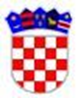 REPUBLIKA HRVATSKAVUKOVARSKO-SRIJEMSKA ŽUPANIJAOPĆINA NEGOSLAVCIOpćinsko vijećeKLASA: 400-02/23-01/01URBROJ: 2196-19-02-23-20Negoslavci, 28.12.2023. godineNa temelju članka 31., stavka 3. Zakona o postupanju s nezakonito izgrađenim zgradama („Narodne novine“ broj 86/12, 143/13, 65/17 i 14/19) i članka 19., stavka 1., točke 2. Statuta Općine Negoslavci („Službeni glasnik Općine Negoslavci” broj 1/21 i 7/23), Općinsko vijeće Općine Negoslavci na svojoj redovnoj sjednici dana 28.12.2023. godine donosiProgramkorištenja sredstava naknade za zadržavanje nezakonito izgrađene zgrade u prostoru za 2024. godinuČlanak 1.	Ovim se Program utvrđuje namjensko korištenje dijela od 30% sredstava naknade za zadržavanje nezakonito izgrađene zgrade u prostoru, a koji su prihod jedinice lokalne samouprave na čijem se području nezakonito izgrađena zgrada nalazi, sukladno članku 31., stavku 3. Zakona o postupanju s nezakonito izgrađenim zgradama („Narodne novine“ broj 86/12, 143/13, 65/17 i 14/19).Članak 2.	Iznos dijela iz članka 1. ovog Programa se planira u iznosu od 150,00 EUR.Članak 3.	Planirani iznos sredstava naknade iz prethodnog članka će se koristiti (pored ostalih sredstava u tu svrhu) za izvršenje projekta: „Uređenje centra – faza II PPNM“ (k.č. 1942/2, k.o. Negoslavci), u cjelokupnom iznosu od 150,00 EUR.Članak 4.	Ovaj Program stupa na snagu dan nakon dana objave u Službenom glasniku Općine Negoslavci, a primjenjuje se od 01.01.2024. godine.PREDSJEDNIK OPĆINSKOG VIJEĆAMiodrag Mišanović